Wéber Anikó: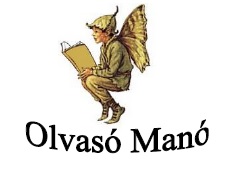 Cseresznyeliget titkaMi volt az a – Cseresznyeligettel kapcsolatos – történet, ami Kitti fantáziáját is megragadta? Írd le néhány mondatban!…………………………………………………………………………………………………...…………………………………………………………………………………………………...…………………………………………………………………………………………………...…………………………………………………………………………………………………...…………………………………………………………………………………………………...Mit jelent a számsor és a kör? Miért fontos a történetben?7+2+4+10+8…………………………………………………………………………………………………...…………………………………………………………………………………………………...Kitti és Enikő sok mindenben hasonlítanak egymásra, annak ellenére, hogy teljesen más környezetben nevelkednek. Sorolj fel legalább 5 fontos hasonlóságot, majd írd le, hogy ezek közül melyik segített nekik, hogy igazi barátokká váljanak!…………………………………………………………………………………………………...…………………………………………………………………………………………………...…………………………………………………………………………………………………...…………………………………………………………………………………………………...…………………………………………………………………………………………………...…………………………………………………………………………………………………...Neved, e-mail címed: ……………………………………………………………………………Iskolád, osztályod: ………………………………………………………………………………Lakcímed: ……………………………………………………………………………………….